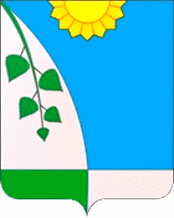 СОВЕТ ДЕПУТАТОВСЕЛЬСКОГО ПОСЕЛЕНИЯ БУЖАРОВСКОЕ ИСТРИНСКОГО МУНИЦИПАЛЬНОГО РАЙОНА МОСКОВСКОЙ ОБЛАСТИ143514, Московская обл, Истринский муниципальный район, д. Бужарово, ул. Центральная, д.10, тел.: 6-34-51, факс: 6-32-83, e-mail: buzharovskoe@gmail.comР Е Ш Е Н И Еот «11» марта 2015 г.   №  13/1О внесении изменений и дополнений в Положение «О бюджетном устройстве и бюджетном процессе в муниципальном образовании сельское поселение БужаровскоеИстринского муниципального района Московской области»В соответствии с Бюджетным кодексом Российской Федерации, с целью реализации положений Федерального закона от 08.05.2010 № 83-ФЗ «О внесении изменений в отдельные законодательные акты Российской Федерации в связи с совершенствованием правового положения государственных (муниципальных) учреждений», Федерального закона от 06.10.2003 г. № 131-ФЗ «Об общих принципах организации местного самоуправления в Российской Федерации» Совет депутатов сельского поселения Бужаровское Истринского муниципального района.РЕШИЛ:1. Внести изменения и дополнения в Положение «О бюджетном устройстве и бюджетном процессе в муниципальном образовании сельское поселение Бужаровское Истринского муниципального района Московской области».2. Утвердить Положение «О бюджетном устройстве и бюджетном процессе в муниципальном образовании сельское поселение Бужаровское Истринского муниципального района Московской области» в новой редакции в соответствии с Приложением к настоящему Решению.3. С 1 января 2015 года утрачивает силу Решение Совета депутатов сельского поселения Бужаровское Истринского муниципального района от 17.12.2013 г. № 223 «Об утверждении Положения «О бюджетном устройстве и бюджетном процессе в муниципальном образовании сельского поселения Бужаровское Истринского муниципального района Московской области».4. Настоящее Решение опубликовать в газете «Истринские вести» и разместить на официальном сайте администрации муниципального образования сельское поселение Бужаровское Истринского муниципального района.Заместитель Председателя Совета депутатов сельского поселения Бужаровское	А.В. Айрапетов